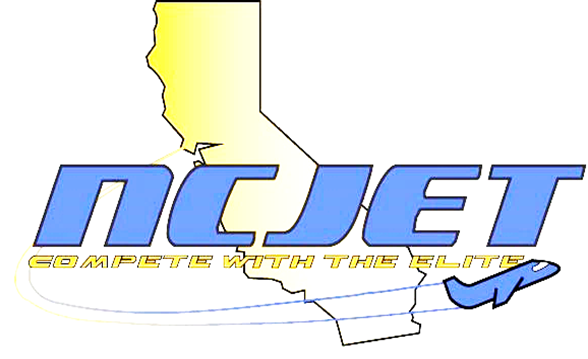 	Tournament Club RulesEligibility: This tournament club is open to all current USBC members age 22 and under as of August 1, 2018.Tournament Fee: The tournament entry fee will be $45.00 ($28.00 estimated lineage, $17.00 estimated prize fund) except for special events which may charge more for a different format. Tournament Registration: registration MUST be COMPLETED online at Tournamentbowl.com by midnight the night before the event or a $5.00 late fee will be applied for walk-ins the day of the tournament.Lane Assignments: Lane assignment requests MUST be submitted online during tournament registration in the Special request/note field on-site requests the day of the event will NOT be honored. Checks: There will be a $35.00 service charge for all returned checks. After two returned checks only cash will be accepted.Certification: All tournaments will be USBC and YBA certified and conducted under USBC rules.Awards: All USBC or YBA awards are the individual bowler’s responsibility. Upon request the tournament director will apply for the award.Dress Code: All bowlers must wear a shirt with a collar or a professional bowling shirt with a mock collar (NO tank tops, T-shirts, halters). Girls may wear skirts or skorts and boys must wear pants, slacks or dress shorts (NO denim, cargo, carpenter, or athletic pants or shorts). Attire must be presentable and in good repair, NO hats or apparel with tobacco or alcoholic products. If you have bowled in a previous NCJET event you must adhere to the dress code rules; if not in compliance you will be given the chance to rectify the situation before the start of the tournament. If a bowler is unable to rectify the situation you will be given a warning and allowed to compete in the tournament. Bowlers will receive one warning per season. Upon a second violation that bowler will not be allowed to compete in the tournament until they comply with the dress code requirements. It is the bowler’s responsibility to confirm with a Tournament Committee member if they are within the dress code requirements.Conduct: Profanity, obscene gestures, intentional fouling, intentional abuse of equipment, or cheating on scores as well as the use of drugs or alcohol will not be tolerated at any time during tournament play. On the first offense (1) warning will be given. A second offense, either that day or in a future tournament will result in immediate disqualification from the tournament. Violations will be kept track of throughout the year. A bowler who accumulates THREE (3) offenses during one season will be suspended from NCJE for the remainder of the season immediately upon the third violation. 	THESE RULES WILL BE STRICTLY ENFORCED.Plaques and Scholarships: Scholarships will be awarded based on the number of entries. Plaques will be given to first place in each division. Certificates will be given to the other scholarship winners. The amount of scholarships will vary by tournament, based on the number of entries. A $50 scholarship will be awarded to anyone who rolls a perfect 300 game. All awards and scholarship fees will be returned 100%.Tournament Year: The tournament year for NCJET will be from September to August.Starting Time: Check in for each tournament will begin at 9:00am and each tournament will start at 10:00am. Entries close 5 minutes prior to starting time.Right/left: No switching of hands during the tournament. Any violation will lead to disqualification.Scholarship Retrieval: All scholarship monies will be sent to SMART for safekeeping, SMART Account #12187. The bowler is responsible for communicating with SMART and retrieving any funds.Added Monies: Proceeds from the 50/50 and any other raffles or fundraising activities will be distributed as follows: 75% will go to the event, 25% will go to the end of the year event. Averages: Bowlers will enter with their highest ending verifiable average of 21 games or more from the 2017-18 season. Bowlers MUST report their Highest 2016-2017 average of 21 games or more and their 2018 summer average of 21 games or more. A current average that is 10 pins or higher than their 2017-18 average may be cause for average adjustment and possibly division advancement. Bowlers may only drop 5 pins in average from their previous highest average. Bowlers must report if average was established on "Sport" patterns whether or not the league was certified "Sport". Any bowler may be rerated or adjusted at the discretion of the Tournament Committee.Format: Divisions: There will be two divisions, Boys and Girls, and if there are enough entries we will have two divisions of each division based on averages (“Boys Under” 189 average and below, “Boys Over” 190 average and above, “Girls Under” 179 average and below, “Girls Over” 180 average and above). Qualifying Round: Qualifying round shall consist of four (4) games, skipping lanes to the right after each game. The top six (6) boys and top four (4) girls will advance to the match play finals round. All qualifying pins will be carried over to the finals. If a tie exists for the last qualifying spot there will be a 9th and 10th frame roll-off. It is the bowler’s responsibility to check on the low qualifying score. Practice in between qualifying and match play will NOT be allowed.Match Play Finals: Match play finals will consist of six (6) head-to-head games for boys, four (4) head-to-head games for girls, the last game being a position round. A bonus of 30 pins will be awarded for each win, 15 pins for each tie, 0 pins for a loss. If there is a tie for a scholarship award, distribution of funds will be determined on-site by the Tournament Committee. If a tie exists for first place the winner will be determined by a 9th and 10th frame roll-off.Surface Adjustments: Players may change surfaces on equipment between games in MATCH PLAY ONLY.Alternates:  If a tie exists for the alternate spot a 9th and 10th frame roll-off will be used. Bowlers not reporting for match play on time will be replaced with the next available alternate and will receive participation points only. The alternate will receive whatever points he/she earns in match play. If an alternate is needed during match play, for injury or other reason, he/she will be replaced with the next available alternate. The alternate will assume the total pin fall including bonus pins and half of the BOY points. If a scholarship is earned it will be split between the two bowlers.Brackets: During qualifying optional SCRATCH brackets will be available. Cost is $2.00 and will be available for games 1-3, and 2-4. Payouts will be $10.00 for 1st and $6.00 for second place in each bracket.End of the Year AwardsHigh Point Winner:  Scholarships will be awarded to the top point earners in each division, if funds are available. Amounts to be determined by the Tournament Committee, based on points awarded after each tournament according to the schedule below. The top five (5) point earners in each division will make up the All Star team and will receive a symbolic award for their achievement.High Average: If funds are available, an award for high club average for each division will be given (minimum of 27 games and at least three (3) tournaments.Point SystemUsed to determine top Point earner and All Star Team			Participation				5 pointsQualifying Round Leader		3 pointsQualifying Round High Game		2 pointsAlternate 				10 pointsDisqualified				(-10) pointsDNF or failure to turn in or sign recap 	(-5) pointsChampion				30 2nd Place				25 points3rd Place				21 points4th Place				18 points5th Place				15 points6th Place				14 points**Note: Place points are only awarded to the number of finalists bowling match play in each division (example: If four (4) girls bowl match play the points are awarded to 1st through 4th position, the 5th position receives the alternate’s points). If there is a tie, both bowlers receive the higher place points. Points for high game are for the qualifying round only. Decision of the Tournament Committee on all issues are final unless an appeal is made to USBS headquarters.	Tournament Committee:Debbie Haggerty	Kris Netherton		Cindy Luong						Jerry Bell		Michelle Oliviera